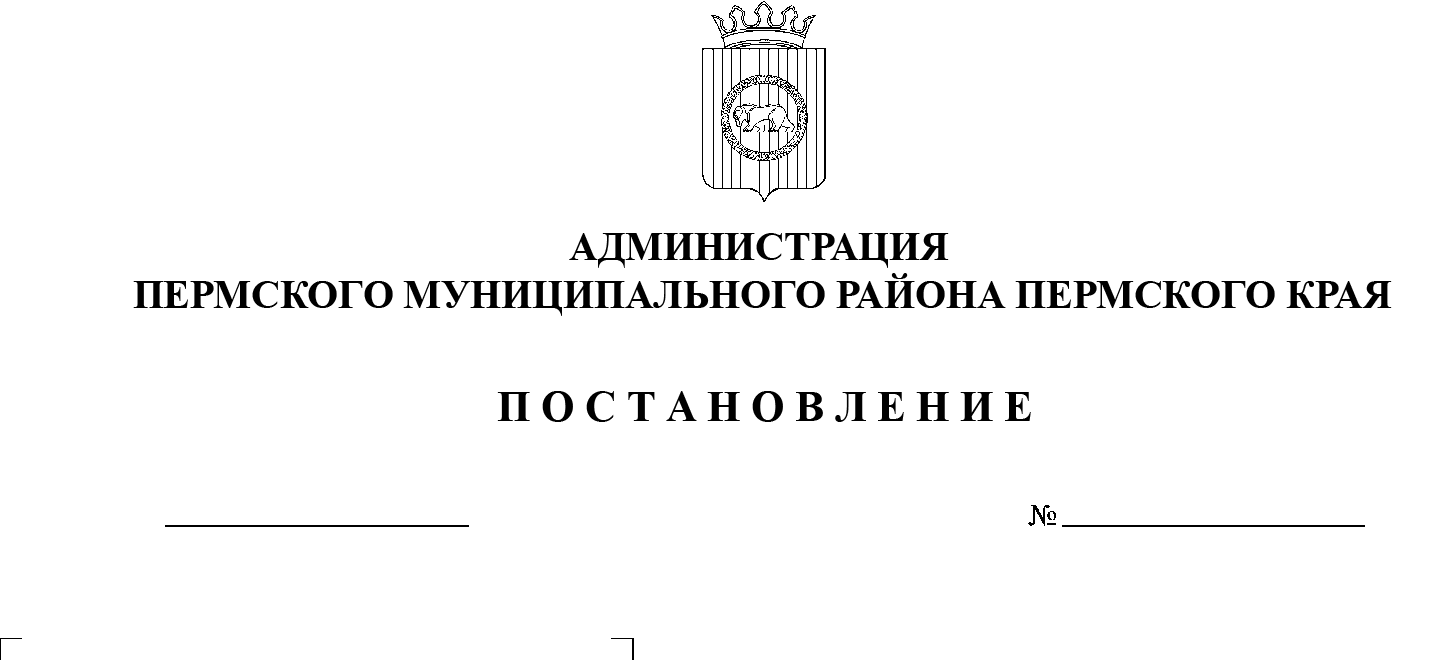 В соответствии с п. 20 ч. 1, ч. 4 ст. 14, ст. 28 Федерального закона от 06.10.2003 № 131-ФЗ «Об общих принципах организации местного самоуправления в Российской Федерации», ч. 13 ст. 46 Градостроительного кодекса Российской Федерации, п. 6 ч. 2 ст. 47 Устава муниципального образования «Пермский муниципальный район», распоряжением управления архитектуры и градостроительства администрации Пермского муниципального района от 13.04.2020 № 43 «О разработке проекта внесения изменений в проект планировки и проект межевания части территории Кондратовского сельского поселения Пермского муниципального района Пермского края с целью размещения линейного объекта – автомобильная дорога Верхние Муллы – Кондратово, утвержденные постановлением администрации Пермского муниципального района от 23.03.2020 № 176», протоколом публичных слушаний по проекту внесения изменений в проект планировки и проект межевания части территории Кондратовского сельского поселения Пермского муниципального района Пермского края с целью размещения линейного объекта – автомобильная дорога Верхние Муллы – Кондратово, утвержденные постановлением администрации Пермского муниципального района от 23.03.2020 № 176, от 31.08.2021, заключением о результатах публичных слушаний по проекту внесения изменений в проект планировки и проект межевания части территории Кондратовского сельского поселения Пермского муниципального района Пермского края с целью размещения линейного объекта – автомобильная дорога Верхние Муллы – Кондратово, утвержденные постановлением администрации Пермского муниципального района от 23.03.2020 № 176, от 06.09.2021 администрация Пермского муниципального района ПОСТАНОВЛЯЕТ:1. Утвердить проект внесения изменений в проект планировки и проект межевания части территории Кондратовского сельского поселения Пермского муниципального района Пермского края с целью размещения линейного объекта – автомобильная дорога Верхние Муллы – Кондратово, утвержденные постановлением администрации Пермского муниципального района от 23.03.2020 № 176, с шифром 18-43.20-2021, являющийся приложением к настоящему постановлению.2. Управлению архитектуры и градостроительства администрации Пермского муниципального района в течение 7 дней со дня принятия настоящего постановления направить проект межевания территории главе Кондратовского сельского поселения.3. Настоящее постановление опубликовать в бюллетене муниципального образования «Пермский муниципальный район» и разместить на официальном сайте Пермского муниципального района www.permraion.ru. 4. Настоящее постановление вступает в силу со дня его официального опубликования и распространяется на правоотношения, возникшие с 05 октября 2021 г.5. Проект внесения изменений в проект планировки и проект межевания части территории разместить на официальном сайте Пермского муниципального района www.permraion.ru.6. Контроль за исполнением настоящего постановления возложить на начальника управления архитектуры и градостроительства администрации Пермского муниципального района, главного архитектора.Глава муниципального района                                                               В.Ю. ЦветовПриложение к постановлению администрации Пермского муниципального районаот 12.10.2021 № СЭД-2021-299-01-01-05.С-537Проект внесения изменений в проект планировки и проект межевания части территории Кондратовского сельского поселения Пермского муниципального района Пермского края, с целью размещения линейного объекта – автомобильная дорога Верхние Муллы – Кондратово, утвержденные постановлением администрации Пермского муниципального района от 23.03.2020 № 176Том 1Проект планировки территорииОсновная частьРаздел 1 «Проект планировки территории. Графическая часть»Раздел 2 «Положение о размещении линейных объектов»Шифр 18-43.20-2021Состав проектаСодержаниеРаздел 1 «Проект планировки территории. Графическая часть»	4Чертеж красных линий	4Чертеж границ зоны планируемого размещения линейных объектов	4Приложение к чертежу «Чертеж красных линий»	2Раздел 2 «Положение о размещении линейных объектов»	21.	Наименование, основные характеристики и назначение планируемого для размещения линейного объекта, а также линейных объектов, подлежащих реконструкции в связи с изменением их местоположения	32.	Перечень субъектов Российской Федерации, перечень муниципальных районов, городских округов в составе субъектов Российской Федерации, перечень поселений, населенных пунктов, внутригородских территорий городов федерального значения, на территориях которых установлена зона планируемого размещения линейных объектов	43.	Предельные параметры разрешенного строительства, реконструкции объектов капитального строительства, входящих в состав линейных объектов в границах зон их планируемого размещения	84.	Информация о необходимости осуществления мероприятий по защите сохраняемых объектов капитального строительства, существующих и строящихся на момент подготовки проекта планировки территории, а также объектов капитального строительства, планируемых к строительству в соответствии с ранее утвержденной документацией по планировке территории, от возможного негативного воздействия в связи с размещением линейного объекта	85.	Информация о необходимости осуществления мероприятий по сохранению объектов культурного наследия от возможного негативного воздействия в связи с размещением линейных объектов	86.	Информация о необходимости осуществления мероприятий по охране окружающей среды	97.	Информация о необходимости осуществления мероприятий по защите территории от чрезвычайных ситуаций природного и техногенного характера, в том числе по обеспечению пожарной безопасности и гражданской обороне	10Раздел 1 «Проект планировки территории. Графическая часть»Чертеж красных линийЧертеж границ зоны планируемого размещения линейных объектов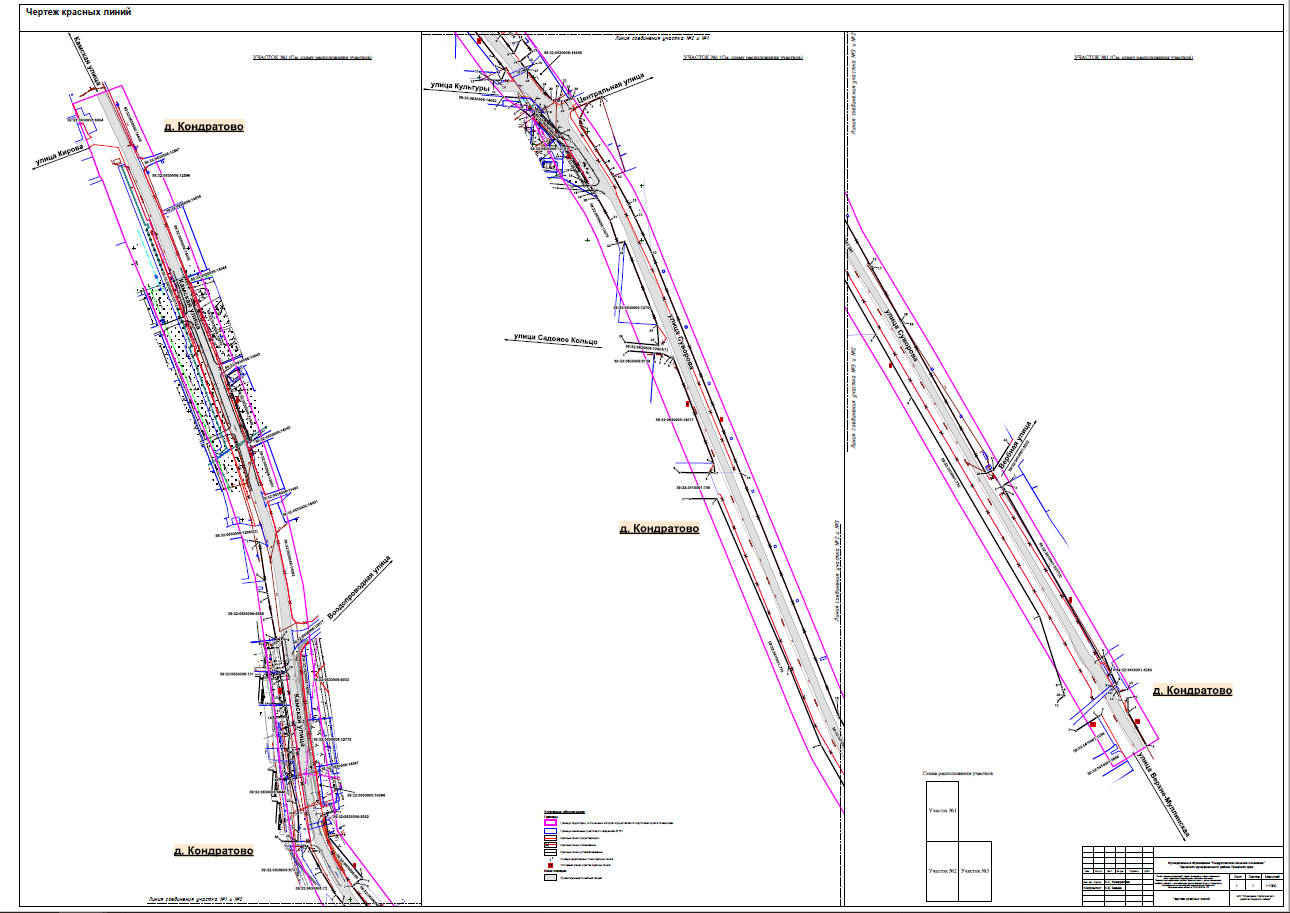 Приложение к чертежу «Чертеж красных линий»Каталог координат характерных точек1 участка красных линийСистема координат МСК-59Каталог координат характерных точек2 участка красных линийСистема координат МСК-59Каталог координат характерных точек3 участка красных линийСистема координат МСК-59Каталог координат характерных точек4 участка красных линийСистема координат МСК-59Каталог координат характерных точек5 участка красных линийСистема координат МСК-59Каталог координат характерных точек6 участка красных линийСистема координат МСК-59Каталог координат характерных точек7 участка красных линийСистема координат МСК-59Каталог координат характерных точек8 участка красных линийСистема координат МСК-59Каталог координат характерных точек9 участка красных линийСистема координат МСК-59Каталог координат характерных точек10 участка красных линийСистема координат МСК-59Каталог координат характерных точек11 участка красных линийСистема координат МСК-59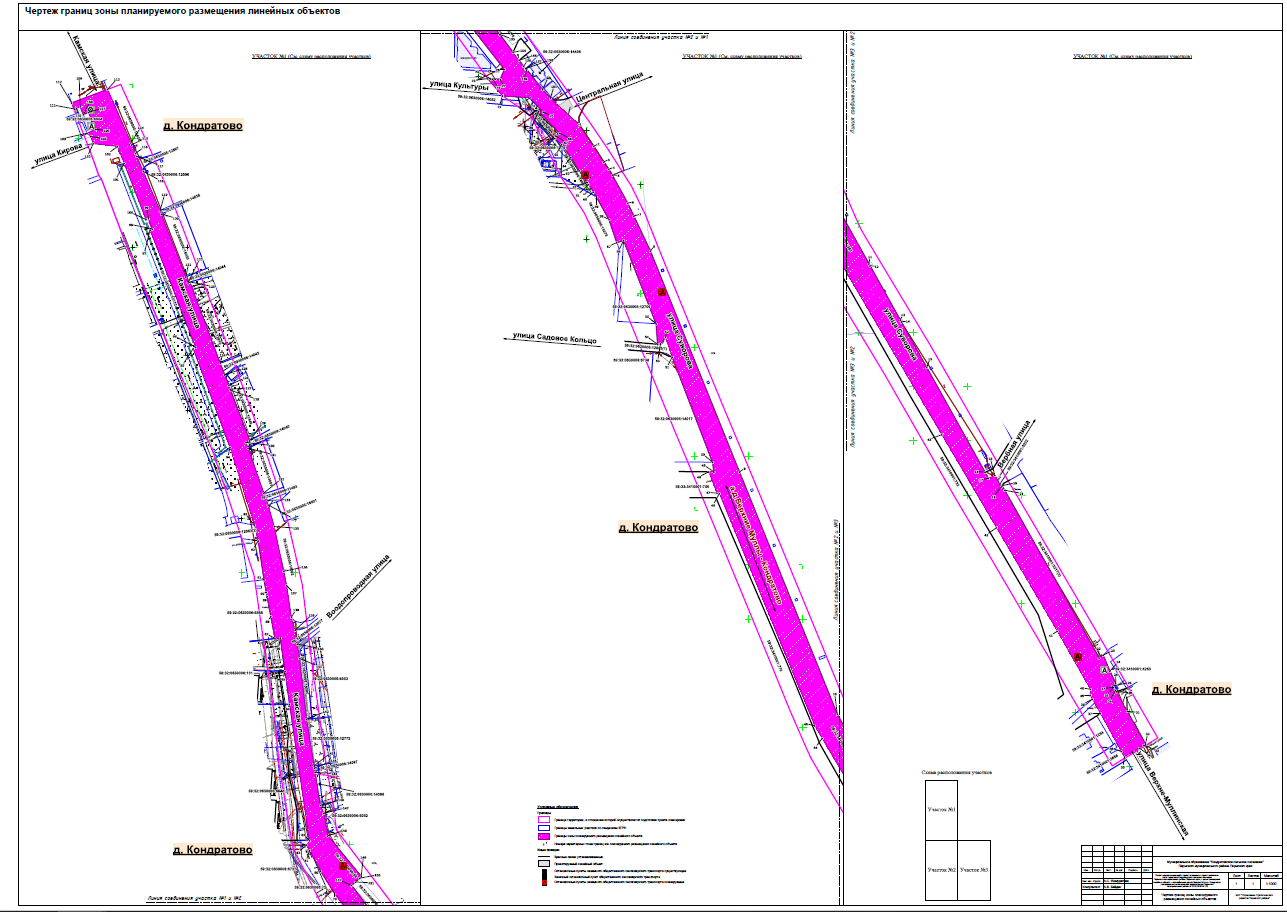 Раздел 2 «Положение о размещении линейных объектов»Наименование, основные характеристики и назначение планируемого для размещения линейного объекта, а также линейных объектов, подлежащих реконструкции в связи с изменением их местоположенияПроектом планировки территории предусмотрено размещение линейного объекта, автомобильная дорога Верхние Муллы – Кондратово.Автомобильная дорога Верхние Муллы – Кондратово полностью расположена в границах населенного пункта.Ее параметры приняты в соответствии с таблицей «СП 42.13330.2016. Свод правил. Градостроительство. Планировка и застройка городских и сельских поселений. Актуализированная редакция СНиП 2.07.01-89*», СП 34.13330.2012 «Автомобильные дороги».Параметры линейного объектаТаблица 1Перечень субъектов Российской Федерации, перечень муниципальных районов, городских округов в составе субъектов Российской Федерации, перечень поселений, населенных пунктов, внутригородских территорий городов федерального значения, на территориях которых установлена зона планируемого размещения линейных объектовЗона планируемого размещения линейного объекта расположена в границах д. Кондратово Кондратовского сельского поселения Пермского муниципального района Пермского края. Перечень координат характерных точек границ зон планируемого размещения линейных объектовТаблица 2Предельные параметры разрешенного строительства, реконструкции объектов капитального строительства, входящих в состав линейных объектов в границах зон их планируемого размещенияВ соответствии с пунктом 3 части 4 статьи 36 Градостроительного кодекса Российской Федерации действие градостроительных регламентов не распространяется на земельные участки, предназначенные для размещения линейных объектов и (или) занятые линейными объектами. Таким образом, определение предельных параметров застройки территории осуществляется в отношении объектов капитального строительства, входящих в состав линейных объектов. В границах проектирования отсутствуют объекты капитального строительства, входящие в состав линейных объектов, для которых требуется определение предельных параметров разрешенного строительства.Информация о необходимости осуществления мероприятий по защите сохраняемых объектов капитального строительства, существующих и строящихся на момент подготовки проекта планировки территории, а также объектов капитального строительства, планируемых к строительству в соответствии с ранее утвержденной документацией по планировке территории, от возможного негативного воздействия в связи с размещением линейного объектаПри строительстве линейного объекта, необходимо получить технические условия у собственников инженерных коммуникаций и вести проектирование и строительство объекта в соответствии с техническими условиями.В границах зоны планируемого размещения линейного объекта расположены следующие инженерные коммуникации, у собственников которых необходимо запросить технические условия:Таблица 3Информация о необходимости осуществления мероприятий по сохранению объектов культурного наследия от возможного негативного воздействия в связи с размещением линейных объектовОбъекты культурного наследия в границах зоны планируемого размещения линейного объекта отсутствуют.Информация о необходимости осуществления мероприятий по охране окружающей средыДля предотвращения негативных изменений и снижения неблагоприятного воздействия линейных объектов на окружающую природную среду и сохранения сложившейся экологической ситуации необходимо:- рационально использовать природные объекты, соблюдать нормы и правила природоохранного законодательства;- строго соблюдать технологию работ при строительстве;- не допускать нарушения прав других землепользователей, а также нанесения вреда здоровью людей, окружающей природной среде;- не допускать ухудшения качества среды обитания объектов животного и растительного мира, а также нанесения ущерба хозяйственным и иным объектам;- содержать в исправном состоянии хозяйственные сооружения и технические устройства;- вести оперативный контроль экологического состояния территории;- информировать в установленном порядке соответствующие органы государственной власти об аварийных и других чрезвычайных ситуациях, влияющих на состояние природной среды.При проведении работ по строительству необходимо предусматривать следующие мероприятия:- комплектация парка техники с силовыми установками, обеспечивающими минимальные удельные выбросы загрязняющих веществ в атмосферу, своевременное проведение ППО и ППР автостроительной техники и автотранспорта;- осуществление запуска и прогрева двигателей транспортных средств и строительных машин по утвержденному графику с обязательной диагностикой выхлопа загрязняющих веществ; - организация контроля за неисправностью топливных систем двигателей внутреннего сгорания и диагностирования их на допустимую степень выброса загрязняющих веществ в атмосферу;- проведение ТО контроля за выбросами загрязняющих веществ от строительной техники и автотранспорта, немедленная регулировка двигателей;- устройство подъездных путей с учетом требований по предотвращению повреждения древесно-кустарниковой растительности, максимально используя элементы существующей транспортной инфраструктуры территории;- соблюдение твердых границ отвода земель во временное и постоянное пользование в соответствие с нормами, технологически необходимыми размерами;- соблюдение правил выполнения сварочных работ и работ с пылящими строительными материалами и грунтами;- запрещение сжигания автопокрышек, РТИ, изоляции кабелей и пластиковых изделий, мусора;- соблюдение правил противопожарной безопасности;- образуемые отходы должны организовано собираться и транспортироваться специализированным предприятием, имеющим лицензию по обращению с отходами, по договору на полигон ТБО; - запрещение сжигания и закапывания отходов в грунт; - своевременное заключение договоров на вывоз, утилизацию и размещения отходов.При условии соблюдения санитарно-гигиенических норм загрязнение окружающей среды будет маловероятно.Основные меры при дальнейшей эксплуатации объекта должны быть направлены на обеспечение соблюдения требований технологических регламентов, что позволит обеспечить экологическую безопасность природной среды и населения.Информация о необходимости осуществления мероприятий по защите территории от чрезвычайных ситуаций природного и техногенного характера, в том числе по обеспечению пожарной безопасности и гражданской оборонеМероприятия по защите территории от чрезвычайных ситуаций природного и техногенного характера, проведения мероприятий по гражданской обороне и обеспечению пожарной безопасности:- вопросы инженерно-технических мероприятий ГО и ЧС по обеспечению устойчивой междугородной связи по кабельным и радиорелейным линиям, а также телефонной связи должны разрабатываться специализированными проектными организациями и ведомствами Министерства связи Российской Федерации. - оповещение и информирование населения по сигналам ГО осуществляется на основании решения начальника гражданской обороны области, оперативной дежурной сменой органа управления ГО и ЧС одновременно по автоматизированной системе централизованного оповещения с помощью дистанционно управляемых электросирен (предупредительный сигнал «Внимание всем»), а также с использованием действующих сетей проводного вещания, радиовещания и телевидения независимо от ведомственной принадлежности и формы собственности, в соответствии с требованиями постановления Правительства РФ от 1 марта 1993г № 177 «Об утверждении Положения о порядке использования действующих радиовещательных и телевизионных станций для оповещения и информирования населения РФ в чрезвычайных ситуациях мирного и военного времени». Для привлечения внимания населения перед передачей речевой информации проводится включение электросирен и других сигнальных средств, что означает подачу предупредительного сигнала «Внимание всем».- по этому сигналу население и обслуживающий персонал объектов (организаций) обязаны включить абонентские устройства проводного вещания, радиоприемники и телевизионные приемники для прослушивания экстренного сообщения.В соответствии с постановлением Правительства РФ от 19.09.1998 № 1115 «О порядке отнесения организаций к категориям по гражданской обороне» и по показателям, введенным в действие приказом МЧС России от 23.03.1999 № 013 «О введении в действие показателей для отнесения организации к категории по ГО», линейный объект - автомобильная дорога в д. Кондратово является не категорированным по ГО объектом.Согласно СП 165.1325800.2014 «Свод правил. Инженерно-технические мероприятия по гражданской обороне. Актуализированная редакция СНиП 2.01.51-90» Пермский край не попадает в зону светомаскировки, соответственно и линейный объект не находится в зоне обязательного проведения мероприятий по светомаскировке.Территория, в границах которой расположен линейный объект, является территорией общего пользования, на которой отсутствуют промышленные предприятия. Территория не сейсмоопасная, карсты и провалы отсутствуют. В соответствии с требованиями ГОСТ 12.1.004-91 «Пожарная безопасность. Общие требования» пожарная безопасность проектируемых объектов обеспечивается: системой предотвращения пожара, системой противопожарной защиты, организационно - техническими мероприятиями.Проект внесения изменений в проект планировки и проект межевания части территории Кондратовского сельского поселения Пермского муниципального района Пермского края, с целью размещения линейного объекта – автомобильная дорога Верхние Муллы – Кондратово, утвержденные постановлением администрации Пермского муниципального района от 23.03.2020 № 176Том 3Проект межевания территорииОсновная частьРаздел 5 «Чертежи межевания территории»Раздел 6 «Текстовая часть»Шифр 18-43.20-2021Состав проектаСодержаниеРаздел 5 «Чертежи межевания территории»	4Чертежи межевания территории. 1 этап	4Чертежи межевания территории. 2 этап	4Раздел 6 «Текстовая часть»	71.	Цели разработки проекта межевания территории	82.	Перечень и сведения о площади образуемых земельных участков и способы их образования. Вид разрешенного использования образуемых земельных участков	83.	Перечень и сведения о площади образуемых и изменяемых земельных участков	124.	Перечень и сведения о площади образуемых земельных участков, которые будут отнесены к территориям общего пользования или имуществу общего пользования	195.	Перечень и сведения о площади земельных участков в отношении которых предполагается изъятие для муниципальных нужд	196.	Сведения о границах территории, в отношении которой утвержден проект межевания	20Приложение	21Каталоги координат границ образуемых и изменяемых земельных участков	21Раздел 5 «Чертежи межевания территории»Чертеж межевания территории. 1 этапЧертеж межевания территории. 2 этап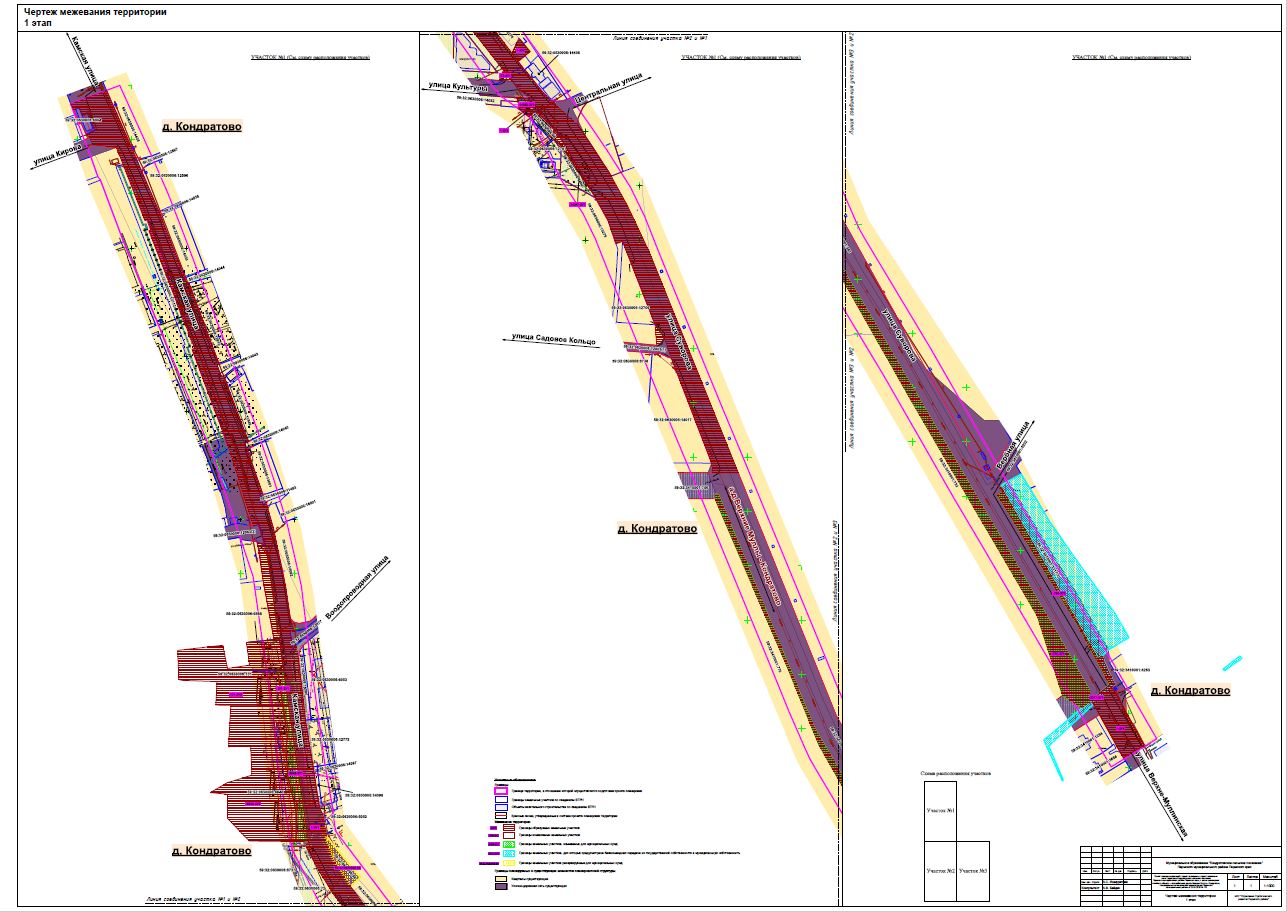 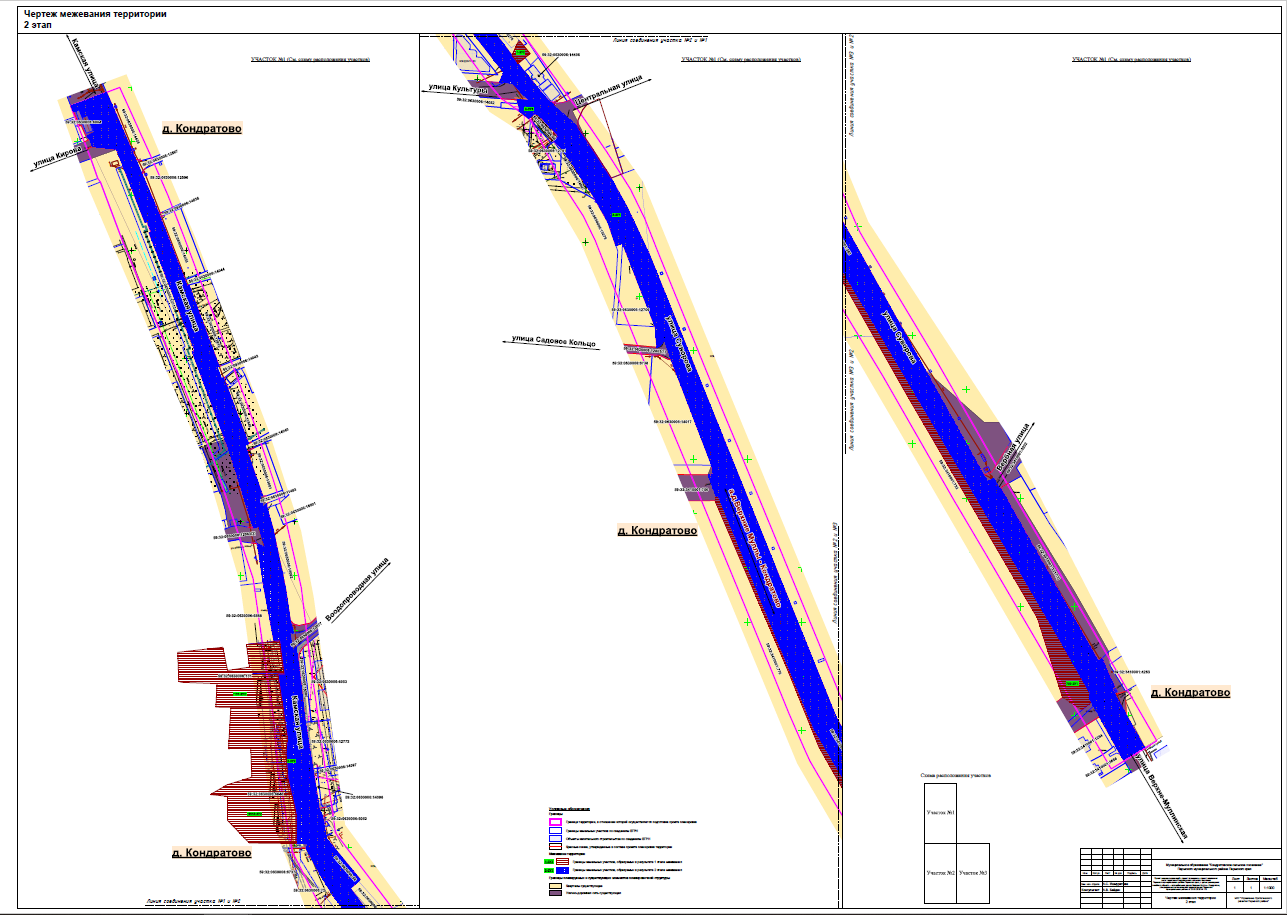 Раздел 6 «Текстовая часть»Цели разработки проекта межевания территорииПроект межевания территории подготовлен в целях определения местоположения границ, образуемых и изменяемых земельных участков, в соответствии с пунктом 1 части 2 статьи 43 Градостроительного кодекса Российской Федерации.Проектом межевания территории не предусмотрено установление, изменение, отмена красных линий для застроенных территорий, в границах которых не планируется размещение новых объектов капитального строительства, а также установление, изменение, отмена красных линий в связи с образованием и (или) изменением земельного участка, расположенного в границах территории, применительно к которой не предусматривается осуществление деятельности по комплексному и устойчивому развитию территории, при условии, что такие установление, изменение, отмена влекут за собой исключительно изменение границ территории общего пользования, предусмотренные пунктом 2 части 2 статьи 43 Градостроительного кодекса Российской Федерации.Перечень и сведения о площади образуемых земельных участков и способы их образования. Вид разрешенного использования образуемых земельных участковПроектом межевания территории предусмотрено образование земельного участка под линейный объект – автомобильная дорога в два этапа.В соответствии с частью 4 статьи 36 ГрК РФ действие градостроительного регламента не распространяется на земельные участки предназначенные для размещения линейных объектов и (или) занятые линейными объектами, а также в границах территорий общего пользования.Виды разрешенного использования образуемых земельных участков установлены в соответствии с приказом Федеральной службы государственной регистрации, кадастра и картографии от 10.11.2020 № П/0412 «Об утверждении классификатора видов разрешенного использования земельных участков».Линии отступа от красных линий не устанавливаются.1 этап межевания территорииПроектом межевания территории предусмотрено снятие с государственного кадастрового учета земельных участков с кадастровыми номерами 59:32:0630006:11369, 59:32:0630006:13092.Проектом межевания территории предусмотрено резервирование земельного участка с кадастровым номером 59:32:0630006:86 для муниципальных нужд, в соответствии со ст. 70.1 ЗК РФ, для размещения линейного объекта местного значения - автомобильная дорога Верхние Муллы - Кондратово. Земельный участок с кадастровым номером 59:32:0630006:86 будет использован в последующем этапе межевания территории.В границах земельного участка с кадастровым номером 59:32:3410001:3217 расположена автомобильная дорога Верхние Муллы - Кондратово (001+174-003+200), являющаяся объектом местного значения д. Кондратово, в связи с чем, в отношении земельного участка с кадастровым номером 59:32:3410001:3217 предусмотрена безвозмездная передача из государственной собственности в муниципальную собственность, согласно ч. 1 ст. 39.30 ЗК РФ. После передачи земельного участка с кадастровым номером 59:32:3410001:3217, проектом межевания территории предусмотрен раздел земельного участка с кадастровым номером 59:32:3410001:3217 с сохранением его в измененных границах, согласно п. 1 ч. 6 ст. 11.4 ЗК РФ. Образование земельного участка :3217:ЗУ1 производится для размещения линейного объекта местного значения – автомобильная дорога Верхние Муллы – Кондратово, а земельный участок с кадастровым номером 59:32:3410001:3217, сохраненный в измененных границах остается с исходным разрешенным использованием – для сельскохозяйственного производства.Земельный участок :750:ЗУ1 образован путем раздела земельного участка с кадастровым номером 59:32:3410001:750 с сохранением исходного земельного участка в измененных границах, согласно п. 1 ч. 6 ст. 11.4 ЗК РФ, в связи с тем, что земельный участок с кадастровым номером 59:32:3410001:750 находится в федеральной собственности.Образование земельного участка :750:ЗУ1 производится с целью изъятия для муниципальных нужд, в соответствии с п. 2 ст. 49 ЗК РФ, под территорию общего пользования.Земельный участок :750:ЗУ2 образован путем раздела земельного участка с кадастровым номером 59:32:3410001:750 с сохранением исходного земельного участка в измененных границах, согласно п. 1 ч. 6 ст. 11.4 ЗК РФ, в связи с тем, что земельный участок с кадастровым номером 59:32:3410001:750 находится в федеральной собственности.Образование земельного участка :750:ЗУ2 производится с целью изъятия для муниципальных нужд, в соответствии с п. 2 ст. 49 ЗК РФ, для размещения линейного объекта местного значения - автомобильная дорога Верхние Муллы - Кондратово.Земельные участки :131:ЗУ1 и :131:ЗУ2 образованы в результате раздела земельного участка с кадастровым номером 59:32:0630006:131, согласно ч. 1 ст. 11.4 ЗК РФ.Образование земельного участка :131:ЗУ1 производится с целью изъятия для муниципальных нужд, в соответствии с п. 2 ст. 49 ЗК РФ, под территорию общего пользования.Земельные участки :6648:ЗУ1 и :6648:ЗУ2 образованы в результате раздела земельного участка с кадастровым номером 59:32:0630006:6648, согласно ч. 1 ст. 11.4 ЗК РФ.Образование земельного участка :6648:ЗУ1 производится с целью изъятия для муниципальных нужд, в соответствии с п. 2 ст. 49 ЗК РФ, под территорию общего пользования.Земельный участок :72:ЗУ1 образован путем раздела земельного участка с кадастровым номером 59:32:0630006:72 с сохранением исходного земельного участка в измененных границах, согласно п. 1 ч. 6 ст. 11.4 ЗК РФ, в связи с тем, что земельный участок с кадастровым номером 59:32:0630006:72 находится в муниципальной собственности.Образование земельного участка :72:ЗУ1 производится для размещения линейного объекта местного значения - автомобильная дорога Верхние Муллы - Кондратово.Земельный участок :14052:ЗУ1 образован путем раздела земельного участка с кадастровым номером 59:32:0630006:14052 с сохранением исходного земельного участка в измененных границах, согласно п. 1 ч. 6 ст. 11.4 ЗК РФ, в связи с тем, что земельный участок с кадастровым номером 59:32:0630006:14052 находится в муниципальной собственности.Образование земельного участка :14052:ЗУ1 производится для размещения линейного объекта местного значения - автомобильная дорога Верхние Муллы - Кондратово.Земельный участок :14047:ЗУ1 образован путем раздела земельного участка с кадастровым номером 59:32:0630006:14047 с сохранением исходного земельного участка в измененных границах, согласно п. 1 ч. 6 ст. 11.4 ЗК РФ, в связи с тем, что земельный участок с кадастровым номером 59:32:0630006:14047 находится в муниципальной собственности.Образование земельного участка :14047:ЗУ1 производится для размещения линейного объекта местного значения - автомобильная дорога Верхние Муллы - Кондратово.Земельный участок 1-ЗУ1 образован из земель, находящихся в государственной или муниципальной собственности под автомобильную дорогу Верхние Муллы - Кондратово. Основанием образования земельного участка 1-ЗУ1 является п. 1 ч. 1 ст. 11.3 ЗК РФ.Земельный участок 1-ЗУ2 образован из земель, находящихся в государственной или муниципальной собственности под территорию общего пользования. Основанием образования земельного участка 1-ЗУ2 является п. 1 ч. 1 ст. 11.3 ЗК РФ.Земельный участок 1-ЗУ3 образован из земель, находящихся в государственной или муниципальной собственности под территорию общего пользования. Основанием образования земельного участка 1-ЗУ3 является п. 1 ч. 1 ст. 11.3 ЗК РФ.Земельный участок 1-ЗУ4 образован из земель, находящихся в государственной или муниципальной собственности под автомобильную дорогу Верхние Муллы - Кондратово. Основанием образования земельного участка 1-ЗУ4 является п. 1 ч. 1 ст. 11.3 ЗК РФ.2 этап межевания территорииВ результате второго этапа межевания образуются три земельных участка: 2-ЗУ1, 2-ЗУ2, 2-ЗУ3. Земельный участок 2-ЗУ1 образован путем объединения земельных участков с кадастровыми номерами 59:32:0630006:86, 59:32:3410001:360 и земельных участков :72:ЗУ1, :14047:ЗУ1, :3217:ЗУ1, :750:ЗУ2, 1-ЗУ1, 1-ЗУ4, образованных в результате 1-го этапа межевания территории. Земельный участок 2-ЗУ1 образован под территорию общего пользования и будет отнесен к имуществу общего пользования. Вид разрешенного использования – улично-дорожная сеть (12.0.1).Земельный участок 2-ЗУ2 образован путем объединения земельных участков :131:ЗУ1, :6648:ЗУ1, образованных в результате 1-го этапа межевания территории. Земельный участок 2-ЗУ2 образован под территорию общего пользования и будет отнесен к имуществу общего пользования. Вид разрешенного использования – земельные участки (территории) общего пользования (12.0).Земельный участок 2-ЗУ3 образован путем объединения земельных участков :14052:ЗУ1, 1-ЗУ3, образованных в результате 1-го этапа межевания территории. Земельный участок 2-ЗУ3 образован под территорию общего пользования и будет отнесен к имуществу общего пользования. Вид разрешенного использования – земельные участки (территории) общего пользования (12.0).Перечень и сведения о площади образуемых и изменяемых земельных участковТаблица 1Перечень и сведения о площади образуемых земельных участков, которые будут отнесены к территориям общего пользования или имуществу общего пользованияТаблица 2Перечень и сведения о площади земельных участков в отношении которых предполагается изъятие для муниципальных нуждТаблица 3Сведения о границах территории, в отношении которой утвержден проект межеванияУтвержденные проекты планировки и проекты межевания территории в границах территории проектирования:- Проект планировки и проект межевания части территории Кондратовского сельского поселения Пермского муниципального района Пермского края, с целью размещения линейного объекта – автомобильная дорога Верхние Муллы – Кондратово от 23.03.2020 № 176.- Проект планировки и проект межевания части территории д. Кондратово Кондратовского сельского поселения Пермского муниципального района Пермского края в районе ул. Камская от 31.08.2017 № 308-С.- Проект планировки и проект межевания части территории д. Кондратово Кондратовского сельского поселения Пермского муниципального района Пермского края в районе ул. Камская от 11.04.2019 № 185.- Проект планировки и проект межевания части территории д. Кондратово Кондратовского сельского поселения Пермского муниципального района Пермского края в районе улицы Камская от 25.10.2019 № 718 (в редакции от 02.07.2021 № СЭД-2021-299-01-01-05.С-324).- Проект межевания территории части д. Кондратово, включающей улицы: Слободская, Набережная, Встречная, Центральная, Заречная, Молодежная, Никольская, Спортивная, Солнечная, Светлая Кондратовского сельского поселения Пермского муниципального района Пермского края от 29.12.2018 № 363 (в редакции от 27.04.2020 № 83).- Проект межевания территории части д. Кондратово Кондратовского сельского поселения Пермского муниципального района Пермского края в районе дома 5 по ул. Камская от 17.03.2020 № 157.ПриложениеКаталоги координат границ, образуемых и изменяемых земельных участков1-ЗУ1Система координат МСК 591-ЗУ2Система координат МСК 591-ЗУ3Система координат МСК 591-ЗУ4Система координат МСК 59:131-ЗУ1Система координат МСК 59:131-ЗУ2Система координат МСК 59:6648-ЗУ1Система координат МСК 59:6648-ЗУ2Система координат МСК 59:72-ЗУ1Система координат МСК 59:14052-ЗУ1Система координат МСК 59:14047-ЗУ1Система координат МСК 59:750-ЗУ1Система координат МСК 59:750-ЗУ2Система координат МСК 59:3217-ЗУ1Система координат МСК 592-ЗУ1Система координат МСК 592-ЗУ2Система координат МСК 592-ЗУ3Система координат МСК 59№ п/п № п/п НаименованиеНаименованиеКоличество листовМасштаб112234ПРОЕКТ ПЛАНИРОВКИ ТЕРРИТОРИИПРОЕКТ ПЛАНИРОВКИ ТЕРРИТОРИИПРОЕКТ ПЛАНИРОВКИ ТЕРРИТОРИИПРОЕКТ ПЛАНИРОВКИ ТЕРРИТОРИИПРОЕКТ ПЛАНИРОВКИ ТЕРРИТОРИИПРОЕКТ ПЛАНИРОВКИ ТЕРРИТОРИИТом 1. Основная частьТом 1. Основная частьТом 1. Основная частьТом 1. Основная частьТом 1. Основная частьТом 1. Основная частьРаздел 1 Раздел 1 Проект планировки территории. Графическая частьПроект планировки территории. Графическая частьПроект планировки территории. Графическая частьПроект планировки территории. Графическая частьРаздел 1 Раздел 1 Чертеж красных линийЧертеж красных линий11:1000Раздел 1 Раздел 1 Чертеж границ зоны планируемого размещения линейных объектовЧертеж границ зоны планируемого размещения линейных объектов11:1000Раздел 2Раздел 2Положение о размещении линейного объектаПоложение о размещении линейного объекта--ПРОЕКТ МЕЖЕВАНИЯ ТЕРРИТОРИИПРОЕКТ МЕЖЕВАНИЯ ТЕРРИТОРИИПРОЕКТ МЕЖЕВАНИЯ ТЕРРИТОРИИПРОЕКТ МЕЖЕВАНИЯ ТЕРРИТОРИИПРОЕКТ МЕЖЕВАНИЯ ТЕРРИТОРИИПРОЕКТ МЕЖЕВАНИЯ ТЕРРИТОРИИТом 3. Основная частьТом 3. Основная частьТом 3. Основная частьТом 3. Основная частьТом 3. Основная частьТом 3. Основная частьРаздел 5Раздел 5Чертеж межевания территории. 1 этап11:10001:1000Раздел 5Раздел 5Чертеж межевания территории. 2 этап11:10001:1000Раздел 6Раздел 6Текстовая часть---Обозначение характерных точек Координаты, мКоординаты, мОбозначение характерных точек ХУ1231514583.032223836.142514582.582223834.723514572.662223838.524514569.132223839.765514568.242223840.086514521.832223857.807514523.272223860.41Обозначение характерных точек Координаты, мКоординаты, мОбозначение характерных точек ХУ1231514430.362223860.212514429.622223865.823514393.722223871.194514382.302223873.335514378.352223874.076514359.942223877.537514339.572223881.358514340.242223886.329514340.242223886.3210514309.562223890.5511514309.662223884.8512514301.672223885.9713514281.122223889.1414514280.082223889.2915514279.112223889.4416514269.252223890.9417514251.032223893.6218514237.012223892.3219514214.792223894.0320514211.262223894.6221514210.692223894.7022514188.352223900.1523514179.552223901.9524514162.152223901.7125514153.492223901.6626514153.652223887.07Обозначение характерных точек Координаты, мКоординаты, мОбозначение характерных точек ХУ1231514149.722223906.512514149.582223910.583514144.572223913.264514125.622223923.425514104.452223936.606514096.592223942.767514068.892223964.498514056.402223974.299514047.102223970.2910514047.402223965.5411514047.562223963.0112514047.652223961.5713514047.812223958.84Обозначение характерных точек Координаты, мКоординаты, мОбозначение характерных точек ХУ1231514180.382223931.372514178.612223926.373514157.882223929.974514120.432223960.875514118.802223959.436514115.372223955.517514112.242223951.908514088.522223969.729514072.032223982.1310514082.882223987.0111514084.752223989.6512514073.642223998.7813514069.952223994.1414514064.662223987.7315514059.152223991.7716514056.812223993.5017514057.092223993.8518514056.072223994.6719514037.782224009.3520514029.672224016.6321514028.252224020.6422514028.052224023.5223514028.182224025.9224514028.442224028.6425514029.732224033.0526514031.232224036.29Обозначение характерных точек Координаты, мКоординаты, мОбозначение характерных точек ХУ1231514032.132223972.292514031.082223986.643514027.512223987.784514022.252223989.465514020.872223988.516514013.872223997.517514018.362224002.608514017.982224004.799514017.792224005.8510513997.642224024.9811513995.182224021.5112513992.762224020.7813513987.312224027.0114513975.402224035.5315513963.042224043.4116513952.252224050.6517513950.392224051.9118513945.862224054.9919513943.512224056.5820513938.942224059.2521513918.152224070.8022513896.812224078.1023513898.942224084.3424513822.042224114.4125513803.092224115.7826513805.942224084.77Обозначение характерных точек Координаты, мКоординаты, мОбозначение характерных точек ХУ1231513797.982224088.122513796.102224111.553513795.552224119.044513792.132224126.245513791.542224129.256513694.502224166.587513685.612224167.768513685.642224163.079513685.862224134.83Обозначение характерных точек Координаты, мКоординаты, мОбозначение характерных точек ХУ1231514032.602224063.122514032.202224062.733514026.592224051.164514021.842224047.445514012.152224042.946514005.842224043.037513985.552224056.678513971.142224065.929513964.402224070.5010513958.992224073.7711513933.112224088.0412513921.332224093.7313513888.912224109.0214513685.462224191.2915513462.282224281.7316513413.122224309.2017513411.392224310.1718513361.422224338.0919513359.682224339.0620513221.092224416.5021513224.002224423.6022513247.482224438.28Обозначение характерных точек Координаты, мКоординаты, мОбозначение характерных точек ХУ1231513661.652224144.892513661.792224169.603513507.672224236.054513435.002224265.655513348.892224314.626513290.982224347.567513089.482224465.898513026.402224485.919513022.282224487.2310513016.422224489.1111513011.942224483.23Обозначение характерных точек Координаты, мКоординаты, мОбозначение характерных точек ХУ1231513213.962224439.332513210.822224433.653513208.722224432.194513204.592224434.535513050.172224521.896513052.592224525.637513037.852224531.838513026.762224537.229513024.192224534.4710513022.992224535.3611513020.322224537.0612513019.042224537.7713513022.142224547.32Обозначение характерных точек Координаты, мКоординаты, мОбозначение характерных точек ХУ1231513014.102224547.552513000.842224547.923512970.572224564.79Обозначение характерных точек Координаты, мКоординаты, мОбозначение характерных точек ХУ1231512983.852224499.542512996.732224519.833512998.852224523.17№ПараметрХарактеристика1Наименование автомобильной дорогиАвтомобильная дорога Верхние Муллы – Кондратово (001+174-003+200)2Идентификационный номер автомобильной дороги57-246-ОП-МР-57Н-0093Значениеместное4КатегорияIV (основная улица)5Протяженность2,026 км6Площадь проектирования101363 кв.м.7Начальная точка0+000 конец ул. Верхне-Муллинской и начало ул. Суворова8Конечная точка- 2+026 – конечная остановка д. Кондратово9Характер движениядвустороннее10Расчетная скорость движения60 км/ч11Пропускная способность-12Количество полос движения213Ширина полосы движения*3-3,5 м14Ширина проезжей части6-7 м 15Наличие обочин-16Ширина обочины-17Тип дорожной одеждыкапитальный18Покрытиеасфальтобетон19Ширина полосы отвода13-48м20Наличие тротуараул. Суворова – на всю длину с одной стороны по направлению в д. Кондратово, ул. Камская – частично по одной/обе стороне улицы21Ширина пешеходной частиул. Суворова – 2,2 м, ул. Камская – 1,5-2,2 м22Наличие существующих линий движения общественного транспортаНа всем протяжении автомобильной дороги23Наличие существующих остановочных пунктов общественного пассажирского транспортаОст. ул. Суворова;Ост. ул. Садовое Кольцо;Ост. д. Кондратово.24Наличие проектируемых остановочных пунктов общественного пассажирского транспорта- Остановочный пункт №1.1 – напротив существующей ост. ул. Суворова- Остановочный пункт №2.1 – напротив земельного участка с кадастровым номером 59:32:0630006:12709;- Перенос ост. ул. Садовое Кольцо с обеих сторон.Обозначение характерных точек Координаты, мКоординаты, мОбозначение характерных точек ХУ1231514005.842224043.032513985.552224056.673513971.142224065.924513964.402224070.505513958.992224073.776513933.112224088.047513921.332224093.738513888.912224109.029513685.462224191.2910513462.282224281.7311513413.122224309.2012513411.392224310.1713513361.422224338.0914513359.682224339.0615513317.572224362.5916513221.092224416.5017513215.522224419.6118513218.242224425.6519513207.792224431.5620513208.722224432.1921513204.592224434.5322513050.172224521.8923513052.592224525.6324513037.852224531.8325513026.762224537.2226513024.192224534.4727513022.992224535.3628513022.942224535.3929513020.322224537.0630513019.042224537.7731513000.842224547.9232512970.572224564.7933512969.702224563.0234512967.212224558.9335512959.082224545.4836512964.032224542.4937512998.852224523.1738513012.092224515.7039513015.612224513.6240513021.282224513.9841513074.772224483.4442513170.112224427.2043513255.762224376.6744513440.152224267.8245513451.812224260.9546513665.712224172.7847513666.002224170.6048513685.642224163.0749513685.612224167.7650513694.502224166.5851513791.542224129.2552513809.512224122.8953513803.692224118.4154513803.092224115.7855513822.042224114.4156513898.942224084.3457513896.812224078.1058513918.152224070.8059513938.942224059.2560513943.512224056.5861513950.392224051.9162513952.252224050.6563513963.042224043.4164513975.402224035.5365513987.312224027.0166513992.762224020.7867513995.182224021.5168513997.642224024.9869514017.792224005.8570514017.072224009.9271514030.272223997.8472514032.132223972.2973514047.812223958.8474514047.652223961.5775514047.562223963.0176514047.402223965.5477514047.102223970.2978514056.402223974.2979514104.452223936.6080514125.622223923.4281514144.572223913.2682514149.582223910.5883514153.372223913.1584514279.112223894.7585514309.562223890.5586514340.242223886.3287514339.572223881.3588514359.942223877.5389514378.352223874.0790514382.302223873.3391514393.722223871.1992514429.622223865.8293514444.152223862.1994514515.832223839.6895514606.652223805.6496514607.902223808.0297514716.022223765.8198514716.912223767.7999514726.412223764.33100514725.592223762.08101514777.522223741.80102514792.802223735.65103514795.532223713.26104514802.022223710.83105514805.032223707.53106514808.722223715.63107514824.312223708.77108514822.192223704.18109514829.492223701.23110514827.952223697.70111514827.352223696.22112514832.962223693.35113514845.412223726.51114514796.302223748.06115514794.462223748.85116514786.432223752.30117514783.722223753.47118514769.952223759.40119514733.672223775.01120514730.692223776.10121514672.752223798.85122514667.332223800.86123514668.052223802.65124514593.042223830.56125514582.582223834.72126514572.662223838.52127514569.132223839.76128514568.242223840.08129514521.832223857.80130514520.282223854.40131514514.962223856.28132514473.602223870.93133514466.762223874.70134514462.772223874.76135514442.752223880.54136514401.492223889.18137514388.382223891.94138514359.082223896.34139514347.322223899.81140514334.502223901.73141514321.252223903.90142514265.292223910.24143514222.262223917.34144514220.232223917.71145514216.372223918.30146514185.862223923.05147514178.612223926.38148514157.882223929.97149514120.432223960.87150514118.802223959.45151514115.372223955.50152514112.242223951.90153514088.522223969.72154514072.032223982.12155514064.662223987.74156514059.152223991.79157514056.812223993.50158514057.092223993.85159514056.072223994.67160514037.782224009.36161514029.672224016.631514005.842224043.03№Наименование инженерных коммуникацийСобственник1Сети водоснабжения и водоотведенияМКУ «Управление ЖКХ, земельно-имущественных отношений и архитектуры Кондратовского сп»2Сети электроснабженияОАО «МРСК Урала»3Сети газоснабженияООО «Газпром межрегионгаз Пермь»4Сети теплоснабженияООО «Пермская сетевая компания»5Сети связиПАО «Ростелеком»6Уличное освещениеАдминистрация Кондратовского сельского поседения№ п/п НаименованиеКоличество листовМасштаб1234ПРОЕКТ ПЛАНИРОВКИ ТЕРРИТОРИИПРОЕКТ ПЛАНИРОВКИ ТЕРРИТОРИИПРОЕКТ ПЛАНИРОВКИ ТЕРРИТОРИИПРОЕКТ ПЛАНИРОВКИ ТЕРРИТОРИИТом 1. Основная частьТом 1. Основная частьТом 1. Основная частьТом 1. Основная частьРаздел 1 Проект планировки территории. Графическая частьПроект планировки территории. Графическая частьПроект планировки территории. Графическая частьРаздел 1 Чертеж красных линий11:1000Раздел 1 Чертеж границ зоны планируемого размещения линейных объектов11:1000Раздел 2Положение о размещении линейного объекта--ПРОЕКТ МЕЖЕВАНИЯ ТЕРРИТОРИИПРОЕКТ МЕЖЕВАНИЯ ТЕРРИТОРИИПРОЕКТ МЕЖЕВАНИЯ ТЕРРИТОРИИПРОЕКТ МЕЖЕВАНИЯ ТЕРРИТОРИИТом 3. Основная частьТом 3. Основная частьТом 3. Основная частьТом 3. Основная частьРаздел 5Чертеж межевания территории. 1 этап11:1000Раздел 5Чертеж межевания территории. 2 этап11:1000Раздел 6Текстовая часть--Кадастровый/условный № на чертежеЭтап межеванияАдрес земельного участкаВид разрешенного использования земельный участокПлощадь земельного участка по проекту, кв. мКатегория земельСпособ образованияПримечание1234567859:32:0630006:721Пермский край, Пермский район, Кондратовское с/п, д. Кондратово, ул. Камскаядля благоустройства территории (для устройства газонов, пешеходных дорожек и других элементов благоустройства)2431Земли населенных пунктовраздел земельного участка с кадастровым номером 59:32:0630006:72, с сохранением исходного в измененных границах:72:ЗУ11Пермский край, Пермский район, Кондратовское с/п, д. Кондратово, ул. КамскаяУлично-дорожная сеть (12.0.1)57Земли населенных пунктовраздел земельного участка с кадастровым номером 59:32:0630006:72, с сохранением исходного в измененных границах59:32:0630006:140521Пермский край, Пермский р-н, Кондратовское сельское поселение, д. Кондратово, вдоль дома №1 по ул. КультурыТерритории общего пользования (дороги, проходы, проезды)449Земли населенных пунктовраздел земельного участка с кадастровым номером 59:32:3410001:14052, с сохранением исходного в измененных границах:14052:ЗУ11Пермский край, Пермский р-н, Кондратовское сельское поселение, д. Кондратово, вдоль дома №1 по ул. КультурыЗемельные участки (территории) общего пользования (12.0)169Земли населенных пунктовраздел земельного участка с кадастровым номером 59:32:3410001:14052, с сохранением исходного в измененных границах:131:ЗУ11Пермский край, р-н Пермский, с.п. Кондратовское, д. Кондратово, ул. Камская, д. 3Земельные участки (территории) общего пользования (12.0)169Земли населенных пунктовраздел земельного участка с кадастровым номером 59:32:0630006:12611образован с целью изъятия:131:ЗУ21Пермский край, р-н Пермский, с.п. Кондратовское, д. Кондратово, ул. Камская, д. 3под жилую застройку Многоэтажную4063Земли населенных пунктовраздел земельного участка с кадастровым номером 59:32:0630006:12611:6648:ЗУ11край Пермский, р-н Пермский, с\пос Кондратовское, д. Кондратово, ул. КамскаяЗемельные участки (территории) общего пользования (12.0)1008Земли населенных пунктовраздел земельного участка с кадастровым номером 59:32:0630006:6648образован с целью изъятия:6648:ЗУ21край Пермский, р-н Пермский, с\пос Кондратовское, д. Кондратово, ул. Камскаяпод жилую многоэтажную застройку6358Земли населенных пунктовраздел земельного участка с кадастровым номером 59:32:0630006:664859:32:0630006:140471Пермский край, р-н Пермский, Кондратовское сельское поселение, д. Кондратово, севернее дома №2 ул. Садовое кольцотерритории общего пользования (дороги, проходы,  проезды)601Земли населенных пунктовраздел земельного участка с кадастровым номером 59:32:0630006:14047, с сохранением исходного в измененных границах:14047:ЗУ11Пермский край, р-н Пермский, Кондратовское сельское поселение, д. Кондратово, севернее дома №2 ул. Садовое кольцоУлично-дорожная сеть (12.0.1)138Земли населенных пунктовраздел земельного участка с кадастровым номером 59:32:0630006:14047, с сохранением исходного в измененных границах59:32:3410001:7501Пермский край, Пермский район, Кондратовское с/п, д. КондратовоДля сельскохозяйственного производства43538420Земли сельскохозяйственного назначенияраздел земельного участка с кадастровым номером 59:32:3410001:750, с сохранением исходного в измененных границах:750:ЗУ11Пермский край, Пермский район, Кондратовское с/п, д. КондратовоЗемельные участки (территории) общего пользования (12.0)4907Земли населенных пунктовраздел земельного участка с кадастровым номером 59:32:3410001:750, с сохранением исходного в измененных границахобразован с целью изъятия:750:ЗУ21Пермский край, Пермский район, Кондратовское с/п, д. КондратовоУлично-дорожная сеть (12.0.1)626Земли населенных пунктовраздел земельного участка с кадастровым номером 59:32:3410001:750, с сохранением исходного в измененных границахобразован с целью изъятия59:32:3410001:32171Пермский край, Пермский район, Кондратовское с/п, д. КондратовоДля сельскохозяйственного использования15381Земли сельскохозяйственного назначенияраздел земельного участка с кадастровым номером 59:32:3410001:3217, с сохранением исходного в измененных границах:3217:ЗУ11Пермский край, Пермский район, Кондратовское с/п, д. КондратовоУлично-дорожная сеть (12.0.1)164Земли населенных пунктовраздел земельного участка с кадастровым номером 59:32:3410001:3217, с сохранением исходного в измененных границах1-ЗУ11Пермский край, Пермский район, Кондратовское с/п, д. КондратовоУлично-дорожная сеть (12.0.1)22185Земли населенных пунктовиз земель, находящихся в муниципальной собственности1-ЗУ21Пермский край, Пермский район, Кондратовское с/п, д. КондратовоЗемельные участки (территории) общего пользования (12.0)175Земли населенных пунктовиз земель, находящихся в муниципальной собственности1-ЗУ31Пермский край, Пермский район, Кондратовское с/п, д. КондратовоЗемельные участки (территории) общего пользования (12.0)38Земли населенных пунктовиз земель, находящихся в муниципальной собственности1-ЗУ41Пермский край, Пермский район, Кондратовское с/п, д. КондратовоУлично-дорожная сеть (12.0.1)1337Земли населенных пунктовиз земель, находящихся в муниципальной собственности2-ЗУ12Пермский край, Пермский район, Кондратовское с/п, д. КондратовоУлично-дорожная сеть (12.0.1)40815Земли населенных пунктовобъединение земельных участков с кадастровыми номерами 59:32:0630006:86, 59:32:3410001:360 и земельных участков :72:ЗУ1, :14047:ЗУ1, :3217:ЗУ1, :750:ЗУ2, 1-ЗУ1, 1-ЗУ42-ЗУ22Пермский край, Пермский район, Кондратовское с/п, д. КондратовоЗемельные участки (территории) общего пользования (12.0)1177объединение земельных участков :131:ЗУ1, :6648:ЗУ1, образованных в результате 1-го этапа межевания территории2-ЗУ32Пермский край, Пермский район, Кондратовское с/п, д. КондратовоЗемельные участки (территории) общего пользования (12.0)207объединение земельных участков :14052:ЗУ1, 1-ЗУ3, образованных в результате 1-го этапа межевания территорииУсловный № на чертеже межеванияВид разрешенного использования земельного участкаПлощадь земельного участка по проекту, кв. мОбъект, для которого образовывается земельный участок:131:ЗУ1Земельные участки (территории) общего пользования (12.0)169ул. Камская:6648:ЗУ1Земельные участки (территории) общего пользования (12.0)1008ул. Камская:72:ЗУ1Улично-дорожная сеть (12.0.1)57автомобильная дорога Верхние Муллы - Кондратово:14052:ЗУ1Земельные участки (территории) общего пользования (12.0)169-:14047:ЗУ1Улично-дорожная сеть (12.0.1)138автомобильная дорога Верхние Муллы - Кондратово:750:ЗУ1Земельные участки (территории) общего пользования (12.0)4907ул. Суворова:750:ЗУ2Улично-дорожная сеть (12.0.1)626автомобильная дорога Верхние Муллы - Кондратово:3217:ЗУ1Улично-дорожная сеть (12.0.1)164автомобильная дорога Верхние Муллы - Кондратово1-ЗУ1Улично-дорожная сеть (12.0.1)22185автомобильная дорога Верхние Муллы - Кондратово1-ЗУ2Земельные участки (территории) общего пользования (12.0)175ул. Камская1-ЗУ3Земельные участки (территории) общего пользования (12.0)38-1-ЗУ4Улично-дорожная сеть (12.0.1)1337автомобильная дорога Верхние Муллы - КондратовоУсловный № на чертеже межеванияВид разрешенного использования Площадь земельного участка по проекту, кв. мОбъект, для которого планируется изъятие:131:ЗУ1Земельные участки (территории) общего пользования (12.0)169ул. Камская:6648:ЗУ1Земельные участки (территории) общего пользования (12.0)1008ул. Камская:750:ЗУ1Земельные участки (территории) общего пользования (12.0)4907ул. Суворова:750:ЗУ2Улично-дорожная сеть (12.0.1)626автомобильная дорога Верхние Муллы - КондратовоОбозначение характерных точек Координаты, мКоординаты, мОбозначение характерных точек ХУ1231513685.462224191.292513888.912224109.023513921.332224093.734513933.112224088.045513958.992224073.776513964.402224070.507513971.142224065.928513985.552224056.679514005.842224043.0310514029.672224016.6311514037.782224009.3612514056.072223994.6713514057.092223993.8514514056.812223993.5015514059.152223991.7716514064.662223987.7317514072.032223982.1318514088.522223969.7219514112.242223951.9020514136.822223935.8421514140.672223934.4022514157.052223928.2523514157.882223929.9724514169.032223928.0325514173.022223927.3426514178.612223926.3727514185.862223923.0528514216.372223918.3029514220.232223917.7130514222.262223917.3431514265.292223910.2432514321.252223903.9033514334.502223901.7334514333.472223900.7835514332.932223900.3536514331.812223899.5837514330.622223898.9338514330.182223898.7339514348.402223895.9540514347.692223896.9741514347.332223898.3042514347.322223899.8143514359.082223896.3444514388.382223891.9445514401.492223889.1846514442.752223880.5447514462.772223874.7648514466.762223874.7049514466.632223874.4550514465.452223873.0451514463.652223872.2452514461.312223871.9353514476.372223867.2254514474.702223868.5155514473.802223869.7756514473.602223870.9357514514.962223856.2858514520.282223854.4059514521.832223857.8060514568.242223840.0861514569.132223839.7662514572.662223838.5263514575.762223837.3364514575.612223836.7165514575.902223836.6466514576.042223837.2267514582.582223834.7268514581.912223832.5869514592.302223828.7270514593.042223830.5671514668.052223802.6572514667.332223800.8673514672.752223798.8574514730.692223776.1075514733.672223775.0176514769.952223759.4077514783.722223753.4778514786.432223752.3079514794.462223748.8580514796.302223748.0681514845.412223726.5182514832.962223693.3583514827.352223696.2284514827.952223697.7085514829.492223701.2386514822.192223704.1887514824.312223708.7788514808.722223715.6389514805.032223707.5390514802.022223710.8391514795.532223713.2692514792.802223735.6593514777.522223741.8094514725.592223762.0895514726.372223764.3496514716.912223767.7997514716.022223765.8198514607.902223808.0299514606.652223805.64100514515.832223839.68101514444.152223862.19102514444.682223865.30103514446.852223867.11104514435.912223869.95105514425.052223873.91106514426.872223872.00107514429.622223865.82108514393.722223871.19109514382.302223873.33110514378.352223874.07111514359.942223877.53112514339.572223881.35113514340.242223886.32114514309.562223890.55115514279.112223894.75116514215.502223904.06117514211.542223904.64118514168.552223910.93119514164.622223911.50120514153.372223913.15121514149.582223910.58122514144.572223913.26123514125.622223923.42124514104.452223936.60125514096.592223942.76126514068.892223964.49127514056.402223974.29128514052.612223977.26129514049.372223979.80130514049.182223979.95131514046.372223982.16132514030.272223997.84133514017.072224009.92134514017.792224005.85135513997.642224024.98136513943.512224056.58137513938.942224059.25138513918.152224070.80139513896.812224078.10140513898.942224084.34141513822.042224114.41142513803.092224115.78143513803.692224118.41144513809.512224122.89145513791.542224129.25146513694.502224166.58147513685.612224167.76148513685.492224185.521513685.462224191.29Обозначение характерных точек Координаты, мКоординаты, мОбозначение характерных точек ХУ1231514072.032223982.132514082.882223987.013514084.752223989.654514073.642223998.785514069.952223994.146514064.662223987.731514072.032223982.13Обозначение характерных точек Координаты, мКоординаты, мОбозначение характерных точек ХУ1231514020.872223988.512514019.112223998.433514018.362224002.604514013.872223997.511514020.872223988.51Обозначение характерных точек Координаты, мКоординаты, мОбозначение характерных точек ХУ1231513008.522224517.722513024.192224534.473513022.992224535.364513020.322224537.065513019.042224537.776513000.842224547.927512970.572224564.798512969.702224563.029512967.212224558.9310512959.082224545.4811512964.032224542.4912512998.852224523.171513008.522224517.72Обозначение характерных точек Координаты, мКоординаты, мОбозначение характерных точек ХУ1231514309.662223884.852514309.562223890.553514279.112223894.754514279.112223894.215514279.112223891.966514279.112223890.177514279.112223889.448514280.082223889.299514281.122223889.1410514301.672223885.971514309.662223884.85Обозначение характерных точек Координаты, мКоординаты, мОбозначение характерных точек ХУ1514329.632223792.342514329.722223793.223514330.882223803.594514331.332223807.645514334.282223833.946514316.882223837.507514312.962223838.308514316.002223858.719514336.722223855.7910514337.162223859.8011514337.372223861.6412514337.842223865.8413514337.952223866.8014514338.152223868.6415514338.392223870.8016514338.602223872.6017514339.112223877.2518514339.432223880.0919514339.572223881.3320514340.242223886.3421514309.562223890.5522514309.662223884.8523514301.672223885.9724514281.122223889.1425514280.082223889.2926514279.112223889.4427514279.112223887.9828514279.112223883.9329514279.112223871.7630514279.112223841.3831514279.122223837.5032514279.162223827.5333514300.782223828.6134514301.972223796.0335514302.822223793.2236514307.222223793.061514329.632223792.341514322.152223875.612514322.152223876.613514321.152223876.614514321.152223875.611514322.152223875.61Обозначение характерных точек Координаты, мКоординаты, мОбозначение характерных точек ХУ1231514153.432223907.492514153.392223911.543514153.372223913.154514164.622223911.505514168.552223910.936514211.542223904.647514215.502223904.068514279.112223894.759514279.112223894.2110514279.112223891.9611514279.112223890.1712514279.112223889.4413514269.252223890.9414514251.032223893.6215514237.012223892.3216514214.792223894.0317514211.262223894.6218514210.692223894.7019514188.352223900.1520514179.552223901.9521514162.152223901.7122514153.492223901.661514153.432223907.49Обозначение характерных точек Координаты, мКоординаты, мОбозначение характерных точек ХУ1231514240.872223839.232514241.112223848.673514241.292223856.034514241.032223859.785514214.662223860.836514210.672223847.917514207.482223837.578514207.332223837.329514204.802223833.0310514198.582223822.4811514197.252223835.8812514197.012223838.3313514194.092223838.3314514191.152223838.3315514174.822223838.3316514171.902223841.1517514171.412223841.6318514167.902223845.0119514167.522223845.3820514156.052223856.4521514153.952223858.4822514153.842223868.5723514153.492223901.6624514162.152223901.7125514179.552223901.9526514188.352223900.1527514210.692223894.7028514214.792223894.0329514237.012223892.3230514251.032223893.6231514269.252223890.9432514279.112223889.4433514279.112223887.9834514279.112223883.9435514279.112223871.7536514279.112223841.371514240.872223839.231514263.422223881.372514263.722223883.353514258.202223884.164514257.942223882.171514263.422223881.37Обозначение характерных точек Координаты, мКоординаты, мОбозначение характерных точек ХУ1231514056.402223974.292514052.612223977.263514049.372223979.804514049.182223979.955514046.372223982.166514046.862223974.217514047.102223970.291514056.402223974.29Обозначение характерных точек Координаты, мКоординаты, мОбозначение характерных точек ХУ1231514031.082223986.642514030.272223997.843514017.072224009.924514017.982224004.795514019.112223998.436514020.872223988.517514022.252223989.468514025.462223988.449514027.512223987.781514031.082223986.64Обозначение характерных точек Координаты, мКоординаты, мОбозначение характерных точек ХУ1231513997.642224024.982513943.512224056.583513945.862224054.994513950.392224051.915513952.252224050.656513963.042224043.417513975.402224035.538513987.312224027.019513992.732224020.7710513995.182224021.511513997.642224024.98Обозначение характерных точек Координаты, мКоординаты, мОбозначение характерных точек ХУ1231513012.092224515.702513012.052224515.723513004.872224507.124513016.422224489.095513022.282224487.236513026.402224485.927513081.192224468.528513089.482224465.899513290.982224347.5810513348.892224314.6311513435.002224265.6512513507.672224236.0513513661.792224169.6014513666.002224170.6015513665.712224172.7716513451.812224260.9417513440.152224267.8218513255.762224376.6719513170.112224427.2020513074.772224483.4421513021.282224513.9822513015.612224513.621513012.092224515.70Обозначение характерных точек Координаты, мКоординаты, мОбозначение характерных точек ХУ1231513208.722224432.192513206.002224433.733513204.592224434.534513048.612224522.775513027.762224534.566513012.052224515.727513012.092224515.708513019.062224524.069513026.392224532.8410513082.462224502.4811513123.272224477.2312513201.262224428.9713513203.512224433.9814513207.792224431.5615513207.792224431.561513208.722224432.19Обозначение характерных точек Координаты, мКоординаты, мОбозначение характерных точек ХУ1231513012.052224515.722513027.762224534.563513048.612224522.774513050.172224521.895513052.592224525.636513037.852224531.837513026.762224537.228513024.192224534.479513008.522224517.721513012.052224515.72Обозначение характерных точек Координаты, мКоординаты, мОбозначение характерных точек ХУ1231512970.572224564.792513000.842224547.923513019.042224537.774513020.322224537.065513022.992224535.366513024.192224534.477513026.762224537.228513037.852224531.839513052.592224525.6310513050.172224521.8911513204.592224434.5312513206.002224433.7313513208.722224432.1914513207.792224431.5615513207.792224431.5616513218.242224425.6517513215.522224419.6118513221.092224416.5019513359.682224339.0620513361.422224338.0921513411.392224310.1722513413.122224309.2023513462.282224281.7324513685.462224191.2925513888.912224109.0226513921.332224093.7327513933.112224088.0428513958.992224073.7729513964.402224070.5030513971.142224065.9231513985.552224056.6732514005.842224043.0333514029.672224016.6334514037.782224009.3635514056.072223994.6736514057.092223993.8537514056.812223993.5038514059.152223991.7739514064.662223987.7340514072.032223982.1341514088.522223969.7242514112.242223951.9043514115.372223955.5044514118.802223959.4545514120.432223960.8746514157.882223929.9747514157.882223929.9748514169.032223928.0349514173.022223927.3450514178.612223926.3751514185.862223923.0552514216.372223918.3053514220.232223917.7154514222.262223917.3455514265.292223910.2456514321.252223903.9057514334.502223901.7358514333.472223900.7859514332.932223900.3560514331.812223899.5861514330.622223898.9362514330.182223898.7363514348.402223895.9564514347.692223896.9765514347.332223898.3066514347.322223899.8167514359.082223896.3468514388.382223891.9469514401.492223889.1870514442.752223880.5471514462.772223874.7672514466.762223874.7073514466.632223874.4574514465.452223873.0475514463.652223872.2476514461.312223871.9377514476.372223867.2278514474.702223868.5179514473.802223869.7780514473.602223870.9381514514.962223856.2882514520.282223854.4083514521.832223857.8084514568.242223840.0885514569.132223839.7686514572.662223838.5287514575.762223837.3388514575.612223836.7189514575.902223836.6490514576.042223837.2291514582.582223834.7292514581.912223832.5893514592.302223828.7294514593.042223830.5695514668.052223802.6596514667.332223800.8697514672.752223798.8598514730.692223776.1099514733.672223775.01100514769.952223759.40101514783.722223753.47102514786.432223752.30103514794.462223748.85104514796.302223748.06105514845.412223726.51106514832.962223693.35107514827.352223696.22108514827.952223697.70109514829.492223701.23110514822.192223704.18111514824.312223708.77112514808.722223715.63113514805.032223707.53114514802.022223710.83115514795.532223713.26116514792.802223735.65117514777.522223741.80118514725.592223762.08119514726.372223764.34120514716.912223767.79121514716.022223765.81122514607.902223808.02123514606.652223805.64124514515.832223839.68125514444.152223862.19126514444.682223865.30127514446.852223867.11128514435.912223869.95129514425.052223873.91130514426.872223872.00131514429.622223865.82132514393.722223871.19133514382.302223873.33134514378.352223874.07135514359.942223877.53136514339.572223881.35137514340.242223886.32138514309.562223890.55139514279.112223894.75140514215.502223904.06141514211.542223904.64142514168.552223910.93143514164.622223911.50144514153.372223913.15145514149.582223910.58146514144.572223913.26147514125.622223923.42148514104.452223936.60149514096.592223942.76150514068.892223964.49151514056.402223974.29152514047.102223970.29153514046.862223974.21154514046.372223982.16155514030.272223997.84156514017.072224009.92157514017.792224005.85158513997.642224024.98159513995.182224021.51160513992.732224020.77161513987.312224027.01162513975.402224035.53163513963.042224043.41164513952.252224050.65165513950.392224051.91166513945.862224054.99167513943.512224056.58168513938.942224059.25169513918.152224070.80170513896.812224078.10171513898.942224084.34172513822.042224114.41173513803.092224115.78174513803.692224118.41175513809.512224122.89176513791.542224129.25177513694.502224166.58178513685.612224167.76179513685.642224163.07180513673.382224167.76181513666.002224170.60182513665.712224172.77183513451.812224260.94184513440.152224267.82185513255.762224376.67186513170.112224427.20187513074.772224483.44188513021.282224513.98189513015.612224513.62190513012.092224515.70191513012.052224515.72192513008.522224517.72193512998.852224523.17194512964.032224542.49195512959.082224545.48196512967.212224558.93197512969.702224563.021512970.572224564.79Обозначение характерных точек Координаты, мКоординаты, мОбозначение характерных точек ХУ1231514153.372223913.152514164.622223911.503514168.552223910.934514211.542223904.645514215.502223904.066514279.112223894.757514309.562223890.558514309.662223884.859514301.672223885.9710514281.122223889.1411514280.082223889.2912514279.112223889.4413514269.252223890.9414514251.032223893.6215514237.012223892.3216514214.792223894.0317514211.262223894.6218514210.692223894.7019514188.352223900.1520514179.552223901.9521514162.152223901.7122514153.492223901.6623514153.432223907.4924514153.392223911.541514153.372223913.15Обозначение характерных точек Координаты, мКоординаты, мОбозначение характерных точек ХУ1231514017.072224009.922514030.272223997.843514031.082223986.644514027.512223987.785514025.462223988.446514022.252223989.467514020.872223988.518514013.872223997.519514018.362224002.6010514017.982224004.791514017.072224009.92